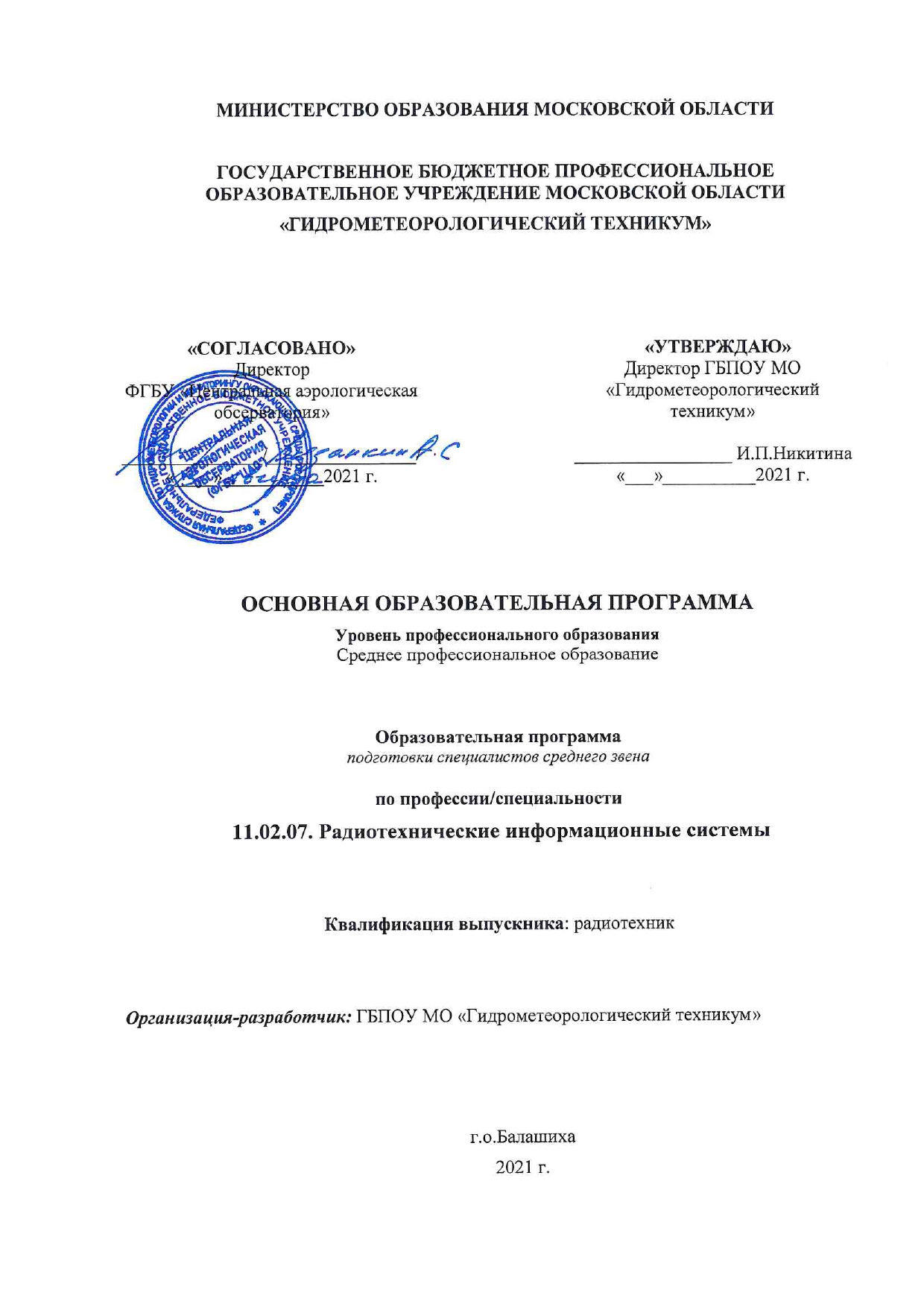 Основная профессиональная образовательная программа по специальности 11.02.07.Радиотехнические информационные системы разработана на основе:- Федеральный государственный образовательный стандарт специальности среднего профессионального образования (ФГОС СПО) 11.02.07.Радиотехнические информационные системы, утвержденный приказом Министерства образования и науки Российской Федерации № 809 от «28» июля 2014 года, зарегистрированный Министерством юстиции (рег. № 33830 от «25» августа 2014 г.)Экспертные организации:©СОДЕРЖАНИЕ1.	Общие положенияНормативно-правовые основы разработки основной профессиональной образовательной программыСрок получения среднего профессионального образования по основной профессиональной образовательной программеТребования к абитуриентуПеречень сокращений, используемых в тексте ОПОП2. Общая характеристика образовательной программыОбласть и объекты профессиональной деятельностиТрудоемкость ООП специальности3.	Характеристика профессиональной деятельности выпускника.4. Планируемые результаты освоения образовательной программы.4.1. Общие компетенции4.2. Профессиональные компетенции4.3. Личностные результаты5. Структура образовательной программыУчебный планКалендарный учебный графикРабочие программы дисциплин и профессиональных модулейРабочая программа воспитания6. Условия реализации образовательной программы6.1. Требования к материально-техническому обеспечению образовательной программы6.2. Требования к учебно-методическому обеспечению образовательной программы.6.3. Требования к организации воспитания обучающихся. 6.4. Требования к кадровым условиям реализации образовательной программы6.5. Требования к финансовым условиям реализации образовательной программы7. Формирование фондов оценочных средств для проведения государственной итоговой аттестации ПРИЛОЖЕНИЯОбщие положенияНастоящая основная профессиональная образовательная программа программа подготовки специалистов среднего звена (далее – ОПОП СПО) по специальности среднего профессионального образования разработана в соответствии с требованиями ФГОС СПО по специальности «11.02.07.Радиотехнические информационные системы» и определяет объем, содержание и планируемые результаты освоения образовательной программы, условия образовательной деятельности.ОПОП СПО реализуемая на базе основного общего образования, разработана для реализации образовательной программы на базе среднего общего образования в ГБПОУ МО «Гидрометеорологический техникум». Квалификация, присваиваемая выпускникам образовательной программы: радиотехник.Нормативно-правовые основы разработки образовательной программыНормативные основания для разработки ОПОП СПО:Федеральный закон от 29.12.2012 г. № 273−ФЗ «Об образовании в Российской Федерации» (в действующей редакции).Федеральный государственный образовательный стандарт специальности среднего профессионального образования (ФГОС СПО) 11.02.07.Радиотехнические информационные системы в, утвержденный приказом Министерства образования и науки Российской Федерации № 809 от «28» июля 2014 года, зарегистрированный Министерством юстиции (рег. № 33830 от «25» августа 2014 г.);Приказ Минобрнауки России от 17.05.2012 г. № 413 «Об утверждении федерального государственного образовательного 2 стандарта среднего общего образования» (зарегистрирован в Минюсте России 07.06.2012 г. № 24480);Порядок организации и осуществления образовательной деятельности по образовательным программам среднего профессионального образования (утвержден приказом Министерства образования и науки Российской Федерации от 14.06.2013 г. № 464, в действующей редакции).Порядок организации и осуществления образовательной деятельности по основным программам профессионального обучения (утвержден приказом Министерства просвещения Российской Федерации от 26.08.2020 г. № 438). Порядок проведения государственной итоговой аттестации по образовательным программам среднего профессионального образования (утвержден приказом Министерства образования и науки Российской Федерации от 16 августа . № 968, в действующей редакции).Порядок применения организациями, осуществляющими образовательную деятельность, электронного обучения, дистанционных образовательных технологий при реализации образовательных программ (утвержден приказом Министерства образования и науки Российской Федерации от 23.08.2017 г. № 816). Приказ Минобрнауки России от 28 мая 2014 г. № 594 «Об утверждении Порядка разработки примерных основных образовательных программ, проведения их экспертизы и ведения реестра примерных основных образовательных программ»;Приказ Минобрнауки России от 16 августа 2013 г. № 968 «Об утверждении Порядка проведения государственной итоговой аттестации по образовательным программам среднего профессионального образования» (зарегистрирован Министерством юстиции Российской Федерации 1 ноября 2013 г., регистрационный № 30306);Приказ Министерства науки и высшего образования Российской Федерации и Министерства просвещения Российской Федерации от 05.08.2020 г. № 885 / 390 «О практической подготовке обучающихся».Приказ Министерства образования и науки Российской Федерации от 18.04.2013 года № 291 « Об утверждении положения о практике обучающихся, осваивающих основные профессиональные программы среднего профессионального образования» (в ред. Приказа Минобрнауки РФ от 18.08.2016 N 1061)Профессиональный стандарт «Специалист по экологической безопасности (в промышленности)», утвержден приказом Министерства труда и социальной защиты Российской Федерации от 07.09 2020 г. №569. Устав ГБПОУ МО «Гидрометеорологический техникум»;Методическую основу разработки образовательной программы составляют:Методические рекомендации по разработке основных профессиональных образовательных программ и дополнительных профессиональных программ с учетом соответствующих профессиональных стандартов (утверждены Министром образования и науки Российской Федерации 22.01.2015г. № ДЛ-1/05вн).1.2.	Срок получения среднего профессионального образования по основной образовательной программеСрок получения среднего профессионального образования по основной образовательной программе с базовой подготовкой по специальности 11.02.07.Радиотехнические информационные системы при очной форме получения образования на базе основного общего образования составляет 3 года 10 месяцев, на базе среднего (полного) общего образования – 2 года 10 месяцев.Срок освоения адаптированной образовательной программы в соответствии с ФГОС по специальностям СПО при необходимости может быть увеличен не более чем на 10месяцев.1.3. Требования к абитуриентуК освоению основной профессиональной образовательной программы по специальности 11.02.07 Радиотехнические информационные системы среднего профессионального образования допускаются лица, имеющие образование не ниже основного общего или среднего общего образования. Прием на обучение по образовательным программам среднего профессионального образования осуществляется на общедоступной основе, если иное не предусмотрено Федеральным законом «Об образовании в Российской Федерации». При приеме на обучение по образовательным программам среднего профессионального образования по профессиям и специальностям, требующим наличия у поступающих определенных творческих способностей, физических и (или) психологических качеств, а так же наличие документа государственного образца об основном общем образовании. Инвалид при поступлении на адаптированную образовательную программу может предъявить индивидуальную программу реабилитации инвалида (ребенка-инвалида) с рекомендацией об обучении по данной профессии, специальности, содержащую информацию о необходимых специальных условиях обучения, а также сведения относительно рекомендованных условий и видов труда.Лицо с ограниченными возможностями здоровья при поступлении на адаптированную образовательную программу может предъявить заключение психолого-медико-педагогической комиссии с рекомендацией об обучении по данной профессии, специальности, содержащее информацию о необходимых специальных условиях обучения.1.4. Перечень сокращений, используемых в тексте ООП:ФГОС СПО – Федеральный государственный образовательный стандарт среднего профессионального образования;ОПОП –основная профессиональная образовательная программа; МДК – междисциплинарный курс;ПМ – профессиональный модуль;ОК – общие компетенции;ПК – профессиональные компетенции;ЛР – личностные результаты;ГИА – государственная итоговая аттестация;Цикл ОГСЭ – Общий гуманитарный и социально-экономический циклЦикл ЕН – Математический и общий естественнонаучный циклОбщая характеристика образовательной программы Область и объекты профессиональной деятельностиОПОП имеет цель развитие у обучающихся личностных качеств, а также формирование общих и профессиональных компетенций в соответствии с требованиями ФГОС СПО по специальности 11.02.07 Радиотехнические информационные системыТрудоемкость ООП специальностиХарактеристика профессиональной деятельности выпускника.Область профессиональной деятельности выпускников: эксплуатация и техническое обслуживание оборудования радиотехнических информационных систем сбора, обработки и передачи аэрологической и метеорологической информации, организация и проведение аэрологических и радиолокационных метеорологических наблюдений.Объектами профессиональной деятельности выпускников являются: радиолокационные информационные системы (РИС); технологические процессы эксплуатации и технического обслуживания оборудования радиотехнических информационных систем; планирование, организация и проведение аэрологических наблюдений;планирование, организация и проведение метеорологических радиолокационных наблюдений;техническая, организационно-оперативная, нормативная и финансово-хозяйственная документация;первичные трудовые коллективы.Радиотехник готовится к следующим видам деятельности:эксплуатация аэрологических и метеорологических радиотехнических информационных систем (РИС); проведение аэрологических наблюдений;проведение радиолокационных метеорологических наблюдений;участие в организации производственной деятельности малого структурного подразделения организации.Планируемые результаты освоения образовательной программы.Общие компетенции выпускникаРадиотехник должен обладать общими компетенциями, включающими в себя способность:4.2. Профессиональные компетенцииЛичностные результатыСтруктура образовательной программы5.1. Учебный планУчебный план образовательной программы среднего профессионального образования (Приложение 1) определяет рекомендуемые перечень, трудоемкость, последовательность и распределение по периодам обучения учебных предметов, курсов, дисциплин (модулей), практики, иных видов учебной деятельности обучающихся и формы их промежуточной аттестации.Обязательная часть ОПОП СПО по циклам составляет около 70 % (для ППКРС – около 80 %) от общего объема времени, отведенного на их освоение. В обязательных частях учебных циклов указан перечень обязательных дисциплин и профессиональных модулей (включая междисциплинарные курсы) в соответствии с требованиями ФГОС СПО к данной специальности (профессии) и уровню подготовки. Вариативная часть около 30 % дает возможность расширения и, определяемой содержанием обязательной части, получения дополнительных компетенций, знаний и умений. Дисциплины, междисциплинарные курсы и профессиональные модули вариативной части определяются образовательной организацией.Максимальный объем учебной нагрузки составляет 54 академических часа в неделю, включая все виды аудиторной и внеаудиторной работы.Максимальный объем обязательной аудиторной учебной нагрузки обучающихся при очной форме обучения составляет 36 академических часов в неделю.Обязательная аудиторная нагрузка предполагает лекции, практические и лабораторные занятия, включая семинары и выполнение курсовых работ (проектов). Соотношение часов аудиторной и внеаудиторной (самостоятельной) работой студентов по образовательной программе составляет в целом 50:50. Самостоятельная работа студентов является обязательным компонентом образовательного процесса, так как она обеспечивает закрепление получаемых на лекционных занятиях знаний путем приобретения навыков осмысления и расширения их содержания, навыков решения актуальных проблем формирования общекультурных и профессиональных компетенций, научно-исследовательской деятельности, подготовки к семинарам, лабораторным работам, сдаче зачетов и экзаменов.Консультации для обучающихся по очной форме обучения предусматриваются образовательной организацией из расчета 4 часа на одного обучающегося на каждый учебный год, в том числе в период реализации образовательной программы среднего общего образования для лиц, обучающихся на базе основного общего образования. Формы проведения консультаций (групповые, индивидуальные, письменные, устные) определяются образовательной организацией.5.2. Календарный учебный графикКалендарный учебный график определяет периоды осуществления видов учебной деятельности и периоды каникул, разрабатывается на весь период обучения для каждого курса (Приложение 2).5.3.	Рабочие программы дисциплин и профессиональных модулейВ рабочих программах дисциплин и профессиональных модулей:сформулированы требования к результатам их освоения: приобретаемому практическому опыту, знаниям и умениям; сформулированы требования к формируемым компетенциям;указано место дисциплины (модуля) в структуре образовательной программы;указан объем дисциплины (модуля) в академических часах (по видам учебных занятий) с указанием часов, выделенных на консультации и самостоятельную работу обучающихся;представлено содержание дисциплины (модуля), структурированное по темам (разделам) с указанием отведенного на них количества академических часов и видов учебных занятий;описаны условия реализации программы дисциплины (модуля).ОПОП специальности 11.02.07 Радиотехнические информационные системы предполагает изучение следующих учебных циклов:общий гуманитарный и социально-экономический - ОГСЭ;математический и общий естественнонаучный – ЕН;профессиональный – П;учебная практика – УП;производственная практика (по профилю специальности) – ПП;производственная практика (преддипломная) – ПДП;промежуточная аттестация – ПА;государственная (итоговая) аттестация - ГИА.Профессиональный цикл состоит из общепрофессиональных дисциплин и профессиональных модулей (ПМ) в соответствии с основными видами деятельности. В состав каждого ПМ входят несколько междисциплинарных курсов. При освоении обучающимся профессиональных модулей проводятся учебная практика и производственная практика (по профилю специальности).Обязательная часть цикла ОГСЭ базовой подготовки предусматривает изучение следующих обязательных дисциплин: «Основы философии», «История», «Иностранный язык», «Физическая культура».В профессиональном цикле предусматривается обязательное изучение дисциплины «Безопасность жизнедеятельности».Учебный процесс организован в режиме шестидневной учебной недели, занятия группируются парами.Компетентностно - ориентированный учебный план в бумажном формате представлен в Приложении 1.Рабочие программы дисциплин, профессиональных модулей, производственной (преддипломной) практики разработаны и утверждены соответствующими предметными (цикловыми) комиссиями техникума.Рабочие программы дисциплин и профессиональных модулей представлены как в электронной библиотеке техникума, так и на бумажных носителях Приложение 3.Рабочие программы дисциплин, профессиональных модулей.5.4. Рабочая программа воспитания Программа воспитания – это описание системы возможных форм и способов работы с обучающимися, создание условий для самоопределения и социализации обучающихся на основе социокультурных, духовно-нравственных ценностей и принятых в российском обществе правил и норм поведения в интересах человека, семьи, общества и государства, формирование у обучающихся чувства патриотизма, гражданственности, уважения к памяти защитников Отечества и подвигам Героев Отечества, закону и правопорядку, человеку труда и старшему поколению, взаимного уважения, бережного отношения к культурному наследию и традициям многонационального народа Российской Федерации, природе и окружающей среде.Воспитание в профессиональной образовательной организации рассматривается одним из ключевых факторов социализации подрастающего поколения, освоения профессии как социальной функции, самореализации в профессии, формирования конкурентоспособности специалиста. Рабочая программа воспитания представлена в Приложении 4.Цели и задачи воспитания обучающихся при освоении ими образовательной программы:Цель рабочей программы воспитания – личностное развитие обучающихся и их социализация, проявляющиеся в развитии их позитивных отношений к общественным ценностям, приобретении опыта поведения и применения сформированных общих компетенций квалифицированных рабочих, служащих/специалистов среднего звена на практике.Задачи: – формирование единого воспитательного пространства, создающего равные условия для развития обучающихся профессиональной образовательной организации;– организация всех видов деятельности, вовлекающей обучающихся в общественно-ценностные социализирующие отношения;– формирование у обучающиеся профессиональной образовательной организации общих ценностей, моральных и нравственных ориентиров, необходимых для устойчивого развития государства;– усиление воспитательного воздействия благодаря непрерывности процесса воспитания.Календарный план воспитательной работы представлен в Приложении 5.Условия реализации образовательной программы6.1. Требования к материально-техническому обеспечению образовательной программыСпециальные помещения должны представлять собой учебные аудитории для проведения занятий всех видов, предусмотренных образовательной программой, в том числе групповых и индивидуальных консультаций, текущего контроля и промежуточной аттестации, а также помещения для самостоятельной работы, мастерские и лаборатории, оснащенные оборудованием, техническими средствами обучения и материалами, учитывающими требования международных стандартов.Кабинеты: Русского языка и литературыМатематических дисциплин и инженерной графикиИностранного языка (английский язык)Гуманитарных и социально-экономических дисциплин, экономики и менеджментаХимии, химических основ экологииФизики и астрономииОхраны труда, безопасности жизнедеятельности и экологических основ природопользованияМетеорологииГуманитарных и социально-экономических дисциплинИнформатики и информационных технологийЗалы:спортивный залтренажерный залбиблиотека, читальный зал с выходом в интернет;актовый залДля реализации программы необходимо наличие следующих оснащенных специальных помещений.Лаборатории:Лаборатория автоматики и импульсной техникиЛаборатория метеорологических приборов и автоматических гидрометеорологических систем Лаборатория информатики и информационных технологийЛаборатория вычислительной техники и информационной безопасностиЛаборатория аэрологии и радиолокацииЛаборатория химико-аналитическая  и промышленной радиоэкологииЛаборатория радиотехники и  радиотехнических устройствЛаборатория электротехники, электроники и электрорадиоизмеренийЛаборатория синоптической метеорологииМастерские:Мастерские электрорадиомонтажныеРадиомонтажная мастерскаяГидрометеорологическая станцияРеализация образовательной программы предполагает обязательную учебную и производственную практику.Учебная практика реализуется в мастерских профессиональной образовательной организации и требует наличия оборудования, инструментов, расходных материалов, обеспечивающих выполнение всех видов работ, определенных содержанием программ профессиональных модулей.Производственная практика реализуется в организациях и структурных подразделениях Федеральной службы гидрометеорологии и мониторинга окружающей среды, обеспечивающих деятельность обучающихся в профессиональной области наблюдений за состоянием слоев атмосферы, технической эксплуатации аэрологических и метеорологических радиотехнических  и информационных средств и комплексов, сборкой и настройкой радио и электроаппаратуры.Оборудование предприятий и технологическое оснащение рабочих мест производственной практики должно соответствовать содержанию профессиональной деятельности и дать возможность обучающемуся овладеть профессиональными компетенциями по всем видам деятельности, предусмотренными программой, с использованием современных технологий, материалов и оборудования6.2. Требования к учебно-методическому обеспечению образовательной программыОсновная образовательная программа должна быть обеспечена учебно-методической документацией по всем дисциплинам, междисциплинарным курсам и профессиональным модулям в соответствии с требованиями ФГОС СПО по профессии/специальности.Доступ к информационным и библиографическим ресурсам в сети Интернет для каждого обучающегося, обучающегося инвалида, обучающегося с ограниченными возможностями здоровья должен быть обеспечен предоставлением ему не менее чем одного учебного, методического печатного и/или электронного издания по каждой дисциплине, междисциплинарному курсу, профессиональному модулю (включая электронные базы периодических изданий).Для обучающихся комплектация библиотечного фонда осуществляется основной и дополнительной учебной литературы по дисциплинам всех учебных циклов, изданной за последние 5 лет, включая электронные издания.Библиотечный фонд помимо учебной литературы, должен включать официальные, справочно-библиографические и периодические издания.Во время самостоятельной подготовки обучающиеся должны быть обеспечены доступом к сети Интернет.В случае наличия электронной информационно-образовательной среды допускается замена печатного библиотечного фонда предоставлением права одновременного доступа не менее 25 процентов обучающихся к цифровой (электронной) библиотеке.При проведении учебных занятий рекомендуется использование мультимедийных комплексов, электронных учебников и учебных пособий.6.3. Требования к организации воспитания обучающихся Условия организации воспитания определяются образовательной организацией.Выбор форм организации воспитательной работы основывается на анализе эффективности и практическом опыте.Для реализации ОПОП СПО определены следующие формы воспитательной работы с обучающимися:– информационно-просветительские занятия (лекции, встречи, совещания, собрания и т.д.)– массовые и социокультурные мероприятия;– спортивно-массовые и оздоровительные мероприятия;–деятельность творческих объединений, студенческих организаций;– психолого-педагогические тренинги и индивидуальные консультации;– научно-практические мероприятия (конференции, форумы, олимпиады, чемпионаты и др);– профориентационные мероприятия (конкурсы, фестивали, мастер-классы, квесты, экскурсии и др.);– опросы, анкетирование, социологические исследования среди обучающихся.6.4. Требования к кадровым условиям реализации образовательной программыРеализация основной образовательной программы должна обеспечиваться педагогическими кадрами, имеющими высшее образование, соответствующее профилю преподаваемой дисциплины (модуля). Опыт деятельности в организациях соответствующей профессиональной сферы является обязательным для преподавателей, отвечающих за освоение обучающимся профессионального учебного цикла. Преподаватели получают дополнительное профессиональное образование по программам повышения квалификации, в том числе в форме стажировки в профильных организациях не реже 1 раза в 3 года.Квалификация педагогических работников образовательной организации должна отвечать квалификационным требованиям, указанным в Едином квалификационном справочнике должностей руководителей, специалистов и служащих (далее - ЕКС), а также профессиональном стандарте (при наличии).6.5. Требования к финансовым условиям реализации образовательной программыПримерные расчеты нормативных затрат оказания государственных услуг по реализации образовательной программы.Расчеты нормативных затрат оказания государственных услуг по реализации образовательной программы осуществляются в соответствии с Методикой определения нормативных затрат на оказание государственных услуг по реализации образовательных программ среднего профессионального образования по профессиям (специальностям) и укрупненным группам профессий (специальностей), утвержденной Минобрнауки России 27ноября 2015 г. № АП-114/18вн.Нормативные затраты на оказание государственных услуг в сфере образования по реализации образовательной программы включают в себя затраты на оплату труда преподавателей и мастеров производственного обучения с учетом обеспечения уровня средней заработной платы педагогических работников за выполняемую ими учебную (преподавательскую) работу и другую работу в соответствии с Указом Президента Российской Федерации от 7 мая 2012 г. № 597 «О мероприятиях по реализации государственной социальной политики».Формирование фондов оценочных средств для проведения государственной итоговой аттестации Государственная итоговая аттестация (далее – ГИА) является обязательной для образовательных организаций СПО. Она проводится по завершении всего курса обучения по направлению подготовки. В ходе ГИА оценивается степень соответствия сформированных компетенций выпускников требованиям ФГОС.ГИА может проходить в форме защиты Выпускной квалификационной работы (ВКР) и (или) государственного экзамена, в том числе в виде демонстрационного экзамена. Форму проведения образовательная организация выбирает самостоятельно. Выпускная квалификационная работа является одним из видов аттестационных испытаний выпускников, завершающих обучение по основной профессиональной образовательной программе среднего профессионального образования, и проводится в соответствии с Приказом Минобрнауки России от 16.08.2013 N 968 "Об утверждении Порядка проведения государственной итоговой аттестации по образовательным программам среднего профессионального образования».Выполнение выпускной квалификационной работы призвано способствовать систематизации и закреплению полученных студентом знаний и умений.Защита выпускной квалификационной работы проводится с целью выявления соответствия уровня и качества подготовки выпускников Федеральному государственному образовательному стандарту среднего профессионального образования в части государственных требований к минимуму содержания и уровню подготовки выпускников (далее – Государственные требования) и дополнительным требованиям по специальности и готовности выпускника к профессиональной деятельности.Выпускная квалификационная работа выполняется в форме дипломной работы. Выпускная квалификационная работа должна иметь актуальность, новизну и практическую значимость и выполняться, по возможности, по предложениям (заказам) предприятий, организаций или образовательных учреждений.Требования к содержанию, объему, структуре и организации выполнения и защиты выпускной квалификационной работы итоговой государственной аттестации выпускников определяются техникумом на основании действующего «Положения о государственной итоговой аттестации выпускников».Выпускники, освоившие программы подготовки квалифицированных рабочих, служащих, выполняют выпускную практическую квалификационную работу (письменная экзаменационная работа) или сдают демонстрационный экзамен.Для государственной итоговой аттестации образовательной организацией разрабатывается программа государственной итоговой аттестации и фонды оценочных средств.Задания для демонстрационного экзамена разрабатываются на основе профессиональных стандартов и с учетом оценочных материалов, разработанных АНО «Агентство развития профессиональных сообществ и рабочих кадров «Молодые профессионалы (Ворлдскиллс Россия)», при условии наличия соответствующих профессиональных стандартов и материалов.Фонды примерных оценочных средств для проведения ГИА включают типовые задания для демонстрационного экзамена, примеры тем дипломных работ, описание процедур и условий проведения государственной итоговой аттестации, критерии оценки. Необходимым условием допуска к государственной (итоговой) аттестации является представление документов, подтверждающих освоение обучающимся теоретического материала и прохождении практики по каждому из основных видов профессиональной деятельности. К государственной итоговой аттестации допускаются студенты, не имеющие академической задолженности и в полном объеме выполнившие учебный план (индивидуальный учебный план).Приложение 3к ПООП по профессии/специальности11.02.07. Радиотехнические информационные системыРАБОЧАЯ ПРОГРАММА ВОСПИТАНИЯ11.00.00. Электроника радиотехника и системы связи2021г.СОДЕРЖАНИЕРАЗДЕЛ 1. ПАСПОРТ ПРИМЕРНОЙ РАБОЧЕЙ ПРОГРАММЫ ВОСПИТАНИЯРАЗДЕЛ 2.  ОЦЕНКА ОСВОЕНИЯ ОБУЧАЮЩИМИСЯ ОСНОВНОЙ 
ОБРАЗОВАТЕЛЬНОЙ ПРОГРАММЫ В ЧАСТИ ДОСТИЖЕНИЯ 
ЛИЧНОСТНЫХ РЕЗУЛЬТАТОВРАЗДЕЛ 3. ТРЕБОВАНИЯ К РЕСУРСНОМУ ОБЕСПЕЧЕНИЮ ВОСПИТАТЕЛЬНОЙ РАБОТЫРАЗДЕЛ 4. ПРИМЕРНЫЙ КАЛЕНДАРНЫЙ ПЛАН ВОСПИТАТЕЛЬНОЙ РАБОТЫ РАЗДЕЛ 5. ПОЛОЖЕНИЕ О ПОРТФОЛИО ОБУЧАЮЩИХСЯ В РАМКАХ РЕАЛИЗАЦИИ ПРОГРАММЫ ВОСПИТАНИЯ
РАЗДЕЛ 1. ПАСПОРТ РАБОЧЕЙ ПРОГРАММЫ ВОСПИТАНИЯ ГОСУДАРСТВЕННОГО БЮДЖЕТНОГО ПРОФЕССИОНАЛЬНОГО ОБРАЗОВАТЕЛЬНОГО УЧРЕЖДЕНИЯ МОСКОВСКОЙ ОБЛАСТИ «ГИДРОМЕТЕОРОЛОГИЧЕСКИЙ ТЕХНИКУМ» (ДАЛЕЕ – ПРОГРАММЫ ВОСПИТАНИЯ)Данная примерная рабочая программа воспитания разработана с учетом преемственности целей и задач Примерной программы воспитания для общеобразовательных организаций, одобренной решением Федерального учебно-методического объединения по общему образованию (утв. Протоколом заседания УМО по общему образованию Мин-просвещения России № 2/20 от 02.06.2020 г.).Согласно Федеральному закону «Об образовании» от 29.12.2012 г. № 273-ФЗ (в ред. Федерального закона от 31.07.2020 г. № 304-ФЗ) «воспитание – деятельность, направленная на развитие личности, создание условий для самоопределения и социализации обучающихся на основе социокультурных, духовно-нравственных ценностей и принятых в российском обществе правил и норм поведения в интересах человека, семьи, общества и государства, формирование у обучающихся чувства патриотизма, гражданственности, уважения к памяти защитников Отечества и подвигам Героев Отечества, за-кону и правопорядку, человеку труда и старшему поколению, взаимного уважения, бережного отношения к культурному наследию и традициям многонационального народа Российской Федерации, природе и окружающей среде».В результатах процесса воспитания обучающихся заинтересованы все участники образовательных отношений – обучающийся, семья, общество, экономика (предприятия-работодатели), государство, социальные институты. Таблица 1РАЗДЕЛ 2. ОЦЕНКА ОСВОЕНИЯ ОБУЧАЮЩИМИСЯ ОСНОВНОЙ 
ОБРАЗОВАТЕЛЬНОЙ ПРОГРАММЫ В ЧАСТИ ДОСТИЖЕНИЯ ЛИЧНОСТНЫХ РЕЗУЛЬТАТОВ  Оценка достижения обучающимися личностных результатов проводится в рамках контрольных и оценочных процедур, предусмотренных настоящей программой:Таблица 2РАЗДЕЛ 3. ТРЕБОВАНИЯ К РЕСУРСНОМУ ОБЕСПЕЧЕНИЮ ВОСПИТАТЕЛЬНОЙ РАБОТЫТребования к ресурсному обеспечению воспитательной работы в Техникуме направлено на создание условий для осуществления деятельности по воспитанию обучающихся в контексте реализации образовательных программ по направлениям подготовки специалистов, а также включает следующие виды: нормативно-правовое обеспечение, кадровое обеспечение, финансовое обеспечение, информационное обеспечение, научно-методическое и учебно-методическое обеспечение, материально-техническое обеспечение.3.1. Нормативно-методическое обеспечение реализации программыНормативно-методическое обеспечение реализации программы включает:ОПОП по специальности 11.02.07. Радиотехнические информационные системы;Концепция воспитательной работы;Положение по профилактике правонарушений, суицидов и иных видов отклоняющегося поведения;Положение о Совете профилактики правонарушений и преступлений среди несовершеннолетних;Положение по разработке и утверждению рабочих программ учебных дисциплин (профессиональных модулей);Положение об олимпиадах;Положение о театральном кружке;Положение об организации жизни и здоровья обучающихся;Положение о формах обучения по дополнительным образовательным программам;Положение о режиме занятий обучающихся;Положение о сетевой форме реализации образовательных программ;Положение о наставничествеПрограмма содействия трудоустройству и постдипломного сопровождения выпускников;Положение о центре профориентации и трудоустройства выпускников;Программа развития ГБПОУ МО «Гидрометеорологический техникум»;Положение о классном руководстве;Положение об учебной метеорологической станции;Положение об учебном кабинете (лаборатории);Положение о комиссии по профориентационной работе;Правила внутреннего трудового распорядка для работников;Положение о социально-психологической службе.3.2 Кадровое обеспечение воспитательного процессаСодержание кадрового обеспечения как вида ресурсного обеспечения реализации воспитательной деятельности включает:заместитель директора по УВР;социальный педагог;педагог-психолог;классные руководители;педагоги дополнительного образования (руководитель спортивной секции по волейболу, руководитель спортивной секции по минифутболу, руководитель радиотехнического кружка, руководитель военно-патриотического клуба, руководитель театрально-эстрадной студии «Молодость», руководитель туристического клуба «Пехорка»);руководитель экологического волонтерского отряда «Зеленая волна Балашихи»;руководитель центра по трудоустройству выпускников; 3.3. Материально-техническое обеспечение реализации программыСодержание материально-технического обеспечения как вида ресурсного обеспечения реализации воспитательной деятельности включает:материально-техническое обеспечение воспитательного процесса, соответствующее требованиям к учебно-методическому обеспечению ОПОП;технические средства обучения и воспитания, соответствующие поставленной воспитывающей цели, задачам, видам, формам, методам, средствам и содержанию воспитательной деятельности.Материально-техническое обеспечение учитывает специфику ОПОП, специальные потребности обучающихся с ОВЗ и следует установленным государственным санитарно-эпидемиологическим правилам и гигиеническим нормативам.Таблица 33.4. Информационное обеспечение реализации программыСодержание информационного обеспечения как вида ресурсного обеспечения реализации воспитательной деятельности включает:наличие ресурсов, обеспечивающих размещение информации на сайте Техникума, социальных сетях, информационных табло – компьютерная техника, принтеры, сканеры и т. д.;наличие на официальном сайте Техникума содержательно наполненного раздела о воспитательной деятельности;размещение локальных нормативных актов по организации воспитательной деятельности в соответствующем разделе на сайте Техникума;своевременное отражение реальной деятельности на сайте и социальных сетях Техникума.РАЗДЕЛ 4. КАЛЕНДАРНЫЙ ПЛАН ВОСПИТАТЕЛЬНОЙ РАБОТЫ 
КАЛЕНДАРНЫЙ ПЛАН ВОСПИТАТЕЛЬНОЙ РАБОТЫ  ФУМО СПО 11.00.00 Электроника радиотехника и системы связипо образовательной программе среднего профессионального образования 
по профессии/специальности 11.02.07. «Радиотехнические информационные системы»
на период 2021-2022 г.Г.о. Балашиха, 2021В ходе планирования воспитательной деятельности рекомендуется учитывать воспитательный потенциал участия студентов в мероприятиях, проектах, конкурсах, акциях, проводимых на уровне:Российской Федерации, в том числе: «Россия – страна возможностей» https://rsv.ru/; «Большая перемена» https://bolshayaperemena.online/; «Лидеры России» https://лидерыроссии.рф/;«Мы Вместе» (волонтерство) https://onf.ru; отраслевые конкурсы профессионального мастерства; движения «Ворлдскиллс Россия»;движения «Абилимпикс»;субъектов Российской Федерации (в соответствии с утвержденном региональном планом значимых мероприятий), в том числе «День города» и др.а также отраслевых профессионально значимых событиях и праздниках.Раздел 5. Положение о портфолио обучающихся в рамках реализации программы воспитания ГБПОУ МО «Гидрометеорологический техникум» Общие положения1.1. Настоящее Положение регулирует требования и нормы к построению и действию портфолио обучающихся ГБПОУ МО «Гидрометеорологический техникум» (далее Техникум) как способа накопления и оценки достижений личностных результатов, определяет порядок его формирования, структуру и систему оценивания.1.2. В соответствии с Положением портфолио является современным инструментом сопровождения развития и оценки достижения личностных результатов обучающихся Техникума.1.3. Портфолио обучающегося включён как обязательный компонент определения реализации Программы воспитания Техникума. 1.4. Портфолио позволяет учитывать уровень реализации Программы воспитания.1.5 Портфолио предполагает активное вовлечение обучающихся и их родителей в оценочную деятельность на основе проблемного анализа, рефлексии и оптимистического прогнозирования.1.6 Портфолио дополняет традиционные, контрольно-оценочные средства и позволяет учитывать достижения личностных результатов в разнообразных видах деятельности: учебной, творческой, социальной, коммуникативной и других.Цель и задачи портфолио2.1 Цель портфолио: собрать, систематизировать и зафиксировать результаты реализацию Программы воспитания сформированности личностных результатов  в различных областях.2.2. Портфолио способствует решению следующих задач:создать для каждого обучающегося ситуацию переживания успеха;содействовать индивидуализации образования обучающегося;закладывать дополнительные предпосылки и возможности для его успешной социализации;укреплять взаимодействие с семьей обучающегося, повышать заинтересованность родителей (законных представителей) в результатах развития обучающегося и совместной деятельности с Техникумом;поддерживать высокую учебную мотивацию обучающегося планировать и организовывать собственную внеучебную деятельность;поощрять их активность и самостоятельность, расширять возможности обучения и самообучения;развивать навыки рефлексивной и оценочной (самооценочной) деятельности обучающихся.Функции портфолио3.1.  Портфолио обучающегося как способ накопления и оценки динамики его личностных достижений в рамках реализации Программы воспитания выполняет следующие функции:оценочная - обеспечивает системную оценку личностных результатов;диагностическая - фиксирует изменения и рост за определённый период времени и позволяет сравнивать актуальные достижения обучающегося с его же успехами в иные периоды времени, планировать дальнейшую образовательную, творческую, социальную, коммуникативную и др. деятельность;целеполагающая - поддерживает жизненные цели;мотивационная - поощряет результаты обучающихся, преподавателей и родителей;содержательная - раскрывает спектр мероприятий;развивающая - обеспечивает непрерывность процесса достижения личностных результатов;рейтинговая - показывает диапазон развития и сформированности личностных результатов.Оформление портфолио4.1. Портфолио обучающегося является одной из составляющих портрета выпускника.4.2. Период составления портфолио - 1 - 4 года (1 - 4 классы начальной школы).4.3. Портфолио хранится в Техникуме в течение всего срока обучения. При переводе обучающегося в другое образовательное учреждение, портфолио выдается на руки обучающемуся вместе с личным делом.4.4. При оформлении портфолио должны соблюдаться следующие требования:систематичность и регулярность ведения портфолио;достоверность сведений, представленных в портфолио;аккуратность и эстетичность оформления;разборчивость при ведении записей;целостность и эстетическая завершенность представленных материалов;наглядность;сохранность портфолио.4.5. Обучающийся оформляет и пополняет Портфолио в соответствии с принятой структурой. Имеет право включать в папку дополнительные разделы, материалы, элементы оформления, отражающие его индивидуальность. 4.6. Учет документов, входящих в портфолио, осуществляет классный руководитель, который оказывает помощь обучающемуся в процессе формирования Портфолио, осуществляет посредническую функцию между обучающимися и преподавателями, педагогами дополнительного образования, представителями социума в целях пополнения портфолио.4.7. Ответственность за организацию формирования портфолио и систематическое знакомство родителей (законных представителей) с его содержанием возлагается на классного руководителя.4.8. Функциональные обязанности участников воспитательного процесса при ведении портфолио обучающегося.В формировании     портфолио     участвуют     обучающиеся, классный руководитель, преподаватели, педагог-психолог, педагоги дополнительного образования, заместитель директора по УВР и другие педагогические работники. При формировании портфолио функциональные обязанности между участниками образовательного процесса распределяются следующим образом:обучающийся ведет работу по формированию и заполнению портфолио;заместитель директора по УВР организует работу по реализации в практике работы технологии портфолио как метода оценивания индивидуальных достижений обучающихся;классный руководитель оказывает помощь обучающимся в процессе формирования портфолио; проводит информационную, консультативную, диагностическую работу по формированию портфолио с обучающимися и их родителями; осуществляет посредническую функцию между обучающимися и учителями, педагогами дополнительного образования, представителями социума в целях пополнения портфолио; осуществляет контроль за пополнением обучающимися портфолио; обеспечивает обучающихся необходимыми формами, бланками, рекомендациями; оформляет итоговые документы;учителя-предметники, педагоги дополнительного образования проводят информационную работу с обучающимися и их родителями по формированию портфолио; предоставляют обучающимся места деятельности для накопления материалов портфолио; организуют проведение олимпиад, конкурсов, конференций по предмету или образовательной области;-педагог-психолог проводит индивидуальную психодиагностику; ведет коррекционно-развивающую и консультативную работу. Структура и содержание портфолио5.1. «ТИТУЛЬНЫЙ ЛИСТ».Содержит основную информацию (фамилия имя и отчество; образовательная организация, группа), контактную информацию и фото обучающегося. Он сам выбирает фотографию для титульного листа (это может быть не строгий портрет), реализующую возможность показать себя таким, каким он себя представляет и хочет представиться другим.5.2. РАЗДЕЛ «МОЯ УЧЁБА».Раздел посвящен достижениям обучающегося в предметных конкурсах, олимпиадах и т.д. 5.3. РАЗДЕЛ «МОЁ ТВОРЧЕСТВО».Этот раздел включает в себя творческие работы по разным предметам:исследовательские работы и рефераты (указываются изученные материалы, название реферата, количество страниц, иллюстраций и т.п.);проектные работы (указывается тема проекта, дается описание работы. Возможно приложение: фотографии, тексты работы в печатном или электронном виде и другое);работы по искусству (дается перечень работ, фиксируется участие в выставках);другие формы творческой активности: участие в школьном театре, оркестре, хоре (указывается продолжительность подобных занятий, участие в гастролях и концертах);занятия в учреждениях дополнительного образования (указывается название учреждения или организации, продолжительность занятий и их результаты);иная информация, раскрывающая творческие, проектные, исследовательские способности обучающихся.5.4. РАЗДЕЛ «МОИ ДОСТИЖЕНИЯ».Раздел включает в себя:предметные олимпиады - школьные, региональные, всероссийские и др.;« мероприятия и конкурсы, проводимые учреждениями дополнительного образования;тестирования по предметам;конкурсы и мероприятия, организованные муниципальными органами управления образованием;документы или их копии могут быть помещены в приложении к портфолио.5.5. Грамоты, сертификаты, дипломы, благодарственные письма располагаются в хронологическом порядке.5.6. РАЗДЕЛ «ОТЗЫВЫ И ПОЖЕЛАНИЯ».В конце каждого учебного года классный руководитель пишет обучающемуся характеристику, которая вкладывается в этот раздел.Критерии оценивания6.1. Анализ и оценка отдельных составляющих портфолио ведётся с позиций достижения планируемых личностных результатов.6.2. Оценка тех или иных достижений (результатов), входящих в портфолио, а также всего портфолио в целом, либо за определенный период его формирования, может быть как качественной, так и количественной.6.3. Оценка как отдельных составляющих, так и портфолио в целом ведётся на критериальной основе. Критерии оценки вырабатываются обучающимися и классным руководителем совместно и вкладываются в портфолио.6.4. Оценка портфолио проводится не реже 1 раза в полугодие.6.5. Количественная оценка материалов портфолио складывается из следующих обязательных составляющих:результатов участия в олимпиадах;результатов участия в научно-практических конференциях;результатов	спортивных	достижений	и	конкурсов	в	рамках дополнительного образования;результатов личностных достижений;динамики развития обучающегося.6.6.  По результатам накопленной оценки, которая формируется на основе материалов портфолио, делаются выводы:о сформированности у обучающегося личностных результатов;о сформированности способности к самоорганизации с целью постановки и решения задач;об индивидуальном прогрессе в основных сферах развития личности,  мотивационно-смысловой, познавательной, эмоциональной, волевой и саморегуляции.Материалы портфолио допускают проведение независимой внешней оценки. Оценка выставляется педагогами-экспертами (преподавателями, педагогом-психологом, социальным педагогом; возможно привлечение представителя администрации).Информация о достигаемых обучающимся личностных результатов допустима только в форме, не представляющей угрозы для личности, психологической безопасности и эмоциональному статусу учащегося.Комплексная оценка портфолио выпускника утверждается решением педагогического совета.Заключительные положения7.1. Настоящее Положение вступает в силу с даты введения в Программы воспитания Техникума.РАССМОТРЕНО И РЕКОМЕНДОВАНОна заседании предметно-цикловой комиссии протокол № 1 от «31» августа 2021 г.СОГЛАСОВАНОи решениемметодического советапротокол № 1 от «31» августа 2021 г., УТВЕРЖДЕНО приказом директора ГБПОУ МО «Гидрометеорологический техникум»приказ №_______ от «___» ________ 2021 г.Учебные циклыЧисло недельКоличество часовАудиторная нагрузка843024Самостоятельная работа841512Учебная практика10360Производственная практика (по профилю специальности)15540Производственная практика (преддипломная)4144Промежуточная аттестация5Государственная итоговая аттестация6Каникулярное время23Итого:1475586Коды компетенцийКомпетенцииРезультат освоенияОК 1Понимать сущность и социальную значимость своей будущей профессии, проявлять к ней устойчивый интересЗнать сущность и социальную значимость будущей профессии;ОК 1Понимать сущность и социальную значимость своей будущей профессии, проявлять к ней устойчивый интересУметь проявлять к будущей профессии устойчивый интересОК 2Организовывать собственную деятельность, выбирать типовые методы и способы выполнения профессиональных задач, оценивать их эффективность и качествоЗнать методы и способы выполнения профессиональных задач;ОК 2Организовывать собственную деятельность, выбирать типовые методы и способы выполнения профессиональных задач, оценивать их эффективность и качествоУметь организовывать собственную деятельность, выбирать типовые методы и способы выполнения профессиональных задач, оценивать их эффективность и качествоОК 3Принимать решения в стандартных и нестандартных ситуациях и нести за них ответственностьЗнать алгоритмы действий в чрезвычайных ситуациях;ОК 3Принимать решения в стандартных и нестандартных ситуациях и нести за них ответственностьУметь принимать решения в стандартных и нестандартных ситуациях, в т. ч. ситуациях риска, и нести за них ответственностьОК 4Осуществлять поиск и использование информации, необходимой для эффективного выполнения профессиональных задач, профессионального и личностного развитияЗнать круг профессиональных задач, профессионального и личностного развития; ОК 4Осуществлять поиск и использование информации, необходимой для эффективного выполнения профессиональных задач, профессионального и личностного развитияУметь осуществлять поиск и использование информации, необходимой для эффективного выполнения профессиональных задач, профессионального и личностного развитияОК 5Использовать информационно – коммуникационные технологии в профессиональной деятельностиЗнать современные средства коммуникации и возможности передачи информации; ОК 5Использовать информационно – коммуникационные технологии в профессиональной деятельностиУметь использовать информационно – коммуникационные технологии в профессиональной деятельностиОК 6Работать в коллективе и в команде, эффективно общаться с коллегами, руководством, потребителямиЗнать основы профессиональной этики и психологии в общении с окружающими; ОК 6Работать в коллективе и в команде, эффективно общаться с коллегами, руководством, потребителямиУметь правильно строить отношения с коллегами, с различными категориями граждан, устанавливать психологический контакт с окружающимиОК 7Брать на себя ответственность за работу членов команды (подчиненных), за результат выполнения заданийЗнать основы организации работы в команде;ОК 7Брать на себя ответственность за работу членов команды (подчиненных), за результат выполнения заданийУметь брать на себя ответственность за работу членов команды (подчиненных), за результат выполнения заданийОК 8Самостоятельно определять задачи профессионального и личностного развития, заниматься самообразованием, осознанно планировать повышение квалификацииЗнать круг задач профессионального и личностного развития;ОК 8Самостоятельно определять задачи профессионального и личностного развития, заниматься самообразованием, осознанно планировать повышение квалификацииУметь самостоятельно определять ОК 8Самостоятельно определять задачи профессионального и личностного развития, заниматься самообразованием, осознанно планировать повышение квалификациизадачи профессионального и личностного развития, заниматься самообразованием, осознанно планировать повышение квалификацииОК 9Ориентироваться в условиях частой смены технологий в профессиональной деятельностиЗнать приемы и способы адаптации в профессиональной деятельности;ОК 9Ориентироваться в условиях частой смены технологий в профессиональной деятельностиУметь адаптироваться к меняющимся условиям профессиональной деятельностиПК 1.1Эксплуатировать оборудование радиотехнических информационных систем (РИС) на этапе его подготовки к наблюдениям и в оперативном режиме.качество и точность проведения необходимых настроек и регулировок аппаратуры РИС и проверки работоспособности систем РИС на этапе подготовки к проведению наблюдений;уровень компетентности управления РИС в оперативном режиме; своевременность и точность обнаружения, анализа и устранения неисправностей, возникших в процессе эксплуатации РИС.ПК 1.2Использовать компьютерные и телекоммуникационные средства, специализированное программное обеспечение для получения, автоматизированной обработки и передачи радиолокационной информации.уровень компетентности при эксплуатации компьютерных и телекоммуникационных средств и специального программного обеспечения для получения, обработки и передачи радиолокационной информации.ПК 1.3Проводить профилактический осмотр, регламентные работы, мелкий текущий ремонт и диагностику оборудования РИС в соответствии с требованиями технической документации.качество проведения профилактических и регламентных работ;уровень оперативности и точности при проведении диагностики и мелкого текущего ремонта оборудования РИС.ПК 2.1Организовывать и проводить аэрологические наблюдения; обрабатывать, проверять, кодировать, анализировать и передавать потребителям полученную информацию.уровень компетентности при организации и проведении аэрологических наблюдений;качество, точность, своевременность получения и передачи аэрологической информации; своевременность и точность обнаружения, анализа и исправления ошибок, возникших в процессе получения, обработки и кодирования аэрологической информации.ПК 2.2Эксплуатировать радиотехнические информационные системы, аэрологические теодолиты, метеорологические приборы, водородные баллоны, газогенераторы и радиозондовые оболочки, применяемые для аэрологических наблюдений.техническая грамотность и безопасность при эксплуатации оборудования, приборов и установок, применяемых при аэрологических наблюдениях.ПК 2.3Использовать компьютерные и телекоммуникационные средства, специализированное программное обеспечение для получения, обработки, хранения и передачи аэрологической информации.уровень владения компьютером, как средством получения, обработки, хранения и передачи информации;уровень компетентности при использования общего и специального программного обеспечения для получения, обработки и передачи аэрологической информации.ПК 3.1Организовывать и проводить радиолокационные метеорологические наблюдения, обрабатывать, анализировать, кодировать и передавать потребителям полученную информацию.уровень компетентности при организации и проведении метеорологических радиолокационных наблюдений (МРЛН);качество, точность, своевременность получения и передачи метеорологической радиолокационной информации (РЛИ); своевременность и точность обнаружения, анализа и исправления ошибок метеорологической РЛИ.ПК 3.2Эксплуатировать радиотехнические информационные системы, применяемые для радиометеорологических наблюдений.техническая грамотность и безопасность при эксплуатации метеорологических радиотехнических информационных систем.ПК 3.3Использовать компьютерные и телекоммуникационные средства, специализированное программное обеспечение для получения, обработки, хранения и передачи радиометеорологической информации.уровень владения компьютером, как средством получения, обработки, хранения и передачи информации;уровень компетентности при использовании общего и специального программного обеспечения для получения, обработки и передачи метеорологической РЛИ.ПК 4.1Участвовать в планировании и организации работы структурного подразделения.уровень компетентности при планировании и организации работы сетевого наблюдательного подразделения Росгидромета;правильность ведения документации сетевого наблюдательного подразделения Росгидромета;своевременность и точность обнаружения, анализа и исправления ошибок, возникших в процессе получения, обработки и кодирования аэрологической и метеорологической информации;техническая грамотность и безопасность при эксплуатации оборудования сетевого наблюдательного подразделения Росгидромета.ПК 4.2Участвовать в руководстве работой структурного подразделения.уровень владения компьютером и качество использования общего и специального программного обеспечения;создание благоприятного климата в коллективе;эффективность управленческих решений;понимание вероятных последствий принятого решения;принятие правильной стратегии поведения в конфликтной ситуации;умение вести деловую беседу, совещание, переговоры;качество подготовки презентации и публичного выступления;направленность профессиональных действий и общения на командный результат;степень мотивации на решение производственных задач.ПК 4.3Участвовать в анализе процесса и результатов деятельности подразделения.качество, точность, своевременность получения и передачи аэрологической и метеорологической информации;своевременность и точность обнаружения, анализа и исправления ошибок, возникших в процессе получения, обработки и кодирования аэрологической и метеорологической информации;оценка работы сетевого наблюдательного подразделения Росгидромета;изучение и анализ инноваций в области гидрометеорологии;поиск научно-технической информации, обобщение отечественного и зарубежного опыта в области гидрометеорологии.Личностные результаты реализации программы воспитания Код личностных результатов реализации программы воспитания Осознающий себя гражданином и защитником великой страныЛР 1Проявляющий активную гражданскую позицию, демонстрирующий приверженность принципам честности, порядочности, открытости, экономически активный и участвующий в студенческом и территориальном самоуправлении, в том числе на условиях добровольчества, продуктивно взаимодействующий и участвующий в деятельности общественных организацийЛР 2Соблюдающий нормы правопорядка, следующий идеалам гражданского общества, обеспечения безопасности, прав и свобод граждан России. Лояльный к установкам и проявлениям представителей субкультур, отличающий их от групп с деструктивным и девиантным поведением. Демонстрирующий неприятие и предупреждающий социально опасное поведение окружающихЛР 3Проявляющий и демонстрирующий уважение к людям труда, осознающий ценность собственного труда. Стремящийся к формированию в сетевой среде личностно и профессионального конструктивного «цифрового следа»ЛР 4Демонстрирующий приверженность к родной культуре, исторической памяти на основе любви к Родине, родному народу, малой родине, принятию традиционных ценностей многонационального народа РоссииЛР 5Проявляющий уважение к людям старшего поколения и готовность к участию в социальной поддержке и волонтерских движенияхЛР 6Осознающий приоритетную ценность личности человека; уважающий собственную и чужую уникальность в различных ситуациях, во всех формах и видах деятельности.ЛР 7Проявляющий и демонстрирующий уважение к представителям различных этнокультурных, социальных, конфессиональных и иных групп. Сопричастный к сохранению, преумножению и трансляции культурных традиций и ценностей многонационального российского государстваЛР 8Соблюдающий и пропагандирующий правила здорового и безопасного образа жизни, спорта; предупреждающий либо преодолевающий зависимости от алкоголя, табака, психоактивных веществ, азартных игр и т.д. Сохраняющий психологическую устойчивость в ситуативно сложных или стремительно меняющихся ситуацияхЛР 9Заботящийся о защите окружающей среды, собственной и чужой безопасности, в том числе цифровойЛР 10Проявляющий уважение к эстетическим ценностям, обладающий основами эстетической культурыЛР 11Принимающий семейные ценности, готовый к созданию семьи и воспитанию детей; демонстрирующий неприятие насилия в семье, ухода от родительской ответственности, отказа от отношений со своими детьми и их финансового содержанияЛР 12Личностные результаты реализации программы воспитания, определенные ключевыми работодателями (при наличии)Выполняющий требования действующего законодательства, правил и положений внутренней документации Компании в полном объемеЛР 13Добросовестный, соответствующий высоким стандартам бизнес-этики и способствующий разрешению явных и скрытых конфликтов интересов, возникающих в результате взаимного влияния личной и профессиональной деятельности. Осознающий ответственность за поддержание морально-психологического климата в коллективеЛР 14Вовлеченный, способствующий продвижению положительной репутации КомпанииЛР 15С уважением относящийся к коллегам по работе, оказывающий поддержку новым сотрудникам, следующий  нормам деловой этики, поддерживающий дружелюбную атмосферуЛР 16Стремящийся создавать и поддерживать хорошие отношения, повышать доверие контрагентов, укрепляющий деловой имидж МТСЛР 17Осознающий принципы корпоративной социальной ответственности, соблюдающий минимальные стандарты социально ответственного поведения по отношению к пользователям информационного пространства. ЛР 18Не использующий сам и не способствующий использованию и дальнейшему распространению пиратского контента в сети.ЛР 19Соблюдающий установленный дресс-кодЛР 20Личностные результатыреализации программы воспитания, определенные субъектом 
Российской Федерации (при наличии)Принимающий патриотические взгляды и убеждения, уважающий историю и культуру многонациональной России и Московской области, понимающий престиж государственной службыЛР 21Готовый честно выполнять служебные обязанности, овладевающий военными знаниями, умениями и навыкамиЛР 22Проявляющий уважение к символике Российской Федерации, Московской области, военной символике и воинской реликвии ЛР 23Следующий здоровому образу жизни и массовому культурно-спортивному досугу ЛР 24Личностные результаты реализации программы воспитания, определенные Техникумом(при наличии)Пропагандирующий охрану окружающей среды и готовый учувствовать в развитии экологического добровольчества ЛР 25Ориентированный на развитие предпринимательских навыков ЛР 26Уважающий историю города, Гидрометеорологического техникума, демонстрирующий уважение к вкладу учреждения в развитие Гидрометслужбы, победу в Великой Отечественной войнеЛР 27Индекс дисциплины в соответствиис учебным планомНаименование дисциплинПриложение 3124ОГСЭ.01Основы философииПриложение 3.1ОГСЭ.02ИсторияПриложение 3.2ОГСЭ.03Иностранный языкПриложение 3.3ОГСЭ.04Физическая культура Приложение 3.4ОГСЭ.05Психология общенияПриложение 3.5ЕН.01МатематикаПриложение 3.6ЕН.02Информатика Приложение 3.7ЕН.03Экологические основы природопользованияПриложение 3.8ОП.01ЭлектротехникаПриложение 3.9ОП.02ЭлектроникаПриложение 3.10ОП.03Основы радиотехники и радиолокацииПриложение 3.11ОП.04Основы автоматики и импульсной техникиПриложение 3.12ОП.05Радиотехнические устройстваПриложение 3.13ОП.06ЭлектрорадиоизмеренияПриложение 3.14ОП.07Вычислительная техникаПриложение 3.15ОП.08МетеорологияПриложение 3.16ОП.09Метеорологические приборы и наблюденияПриложение 3.17ОП.10Синоптическая метеорологияПриложение 3.18ОП. 11Информационные технологии в профессиональной деятельностиПриложение 3.19ОП. 12Экономика и менеджмент в гидрометеорологииПриложение 3.20ОП. 13Правовое обеспечение профессиональной деятельностиПриложение 3.21ОП. 14Безопасность жизнедеятельностиПриложение 3.22ОП. 15Основы программированияПриложение 3.23ПМ.01Эксплуатация аэрологических и метеорологических радиотехнических систем (РИС)Приложение 3.24ПМ.02Проведение аэрологических наблюденийПриложение 3.25ПМ.03Проведение радиолокационных метеорологических наблюденийПриложение 3.26ПМ.04Участие в организации производственной деятельности малого структурного подразделения организацииПриложение 3.27ПМ.05Выполнение работ по рабочей профессии "Монтажник радиоэлектронной аппаратуры и приборов"Приложение 3.28ПМ.06Основы предпринимательства, планирование собственного дела, планирование карьеры выпускника профессиональной образовательной организацииПриложение 3.29Название СодержаниеНаименование Программы воспитанияРабочая программа воспитания Государственного бюджетного профессионального образовательного учреждения Московской области «Гидрометеорологический техникум» (далее – Техникум) по специальности 11.02.07. «Радиотехнические информационные системы»Основания для разработки Программы воспитания Настоящая Программа воспитания разработана на основе следующих нормативных правовых документов:Конституция Российской Федерации (принята на всенародном голосовании 12 декабря 1993 г.) (с поправками);Указ Президента Российской Федерации от 21.07.2020 № 474 «О национальных целях развития Российской Федерации на период до 2030 года»;Федеральный Закон от 31.07.2020 № 304-ФЗ «О внесении изменений в Федеральный закон «Об образовании в Российской Федерации» по вопросам воспитания обучающихся» (далее-ФЗ-304);Федеральный закон от 28 июня 2014 г. № 172-ФЗ «О стратегическом планировании в Российской Федерации»;Федеральный закон от 29 декабря 2012 г. №273-ФЗ «Об образовании в Российской Федерации»;Федеральный закон от 6 октября 2003 г. № 131-ФЗ «Об общих принципах организации местного самоуправления в Российской Федерации»;Федеральный закон от 12 января 1996 г. № 7-ФЗ «О некоммерческих организациях»;Федеральный закон от 11 августа 1995 г. № 135-ФЗ «О благотворительной деятельности и добровольчестве (волонтерстве)»;Федеральный закон от 19 мая 1995 г. № 82-ФЗ «Об общественных объединениях»;распоряжение Правительства Российской Федерации от 12.11.2020 № 2945-р об утверждении Плана мероприятий по реализации в 2021 - 2025 годах Стратегии развития воспитания в Российской Федерации на период до 2025 года;распоряжение Правительства Российской Федерации от 29 мая 2015 г. № 996-р об утверждении Стратегии развития воспитания в Российской Федерации на период до 2025 года;распоряжение Правительства Российской Федерации от 13 февраля 2019 г. № 207-р об утверждении Стратегии пространственного развития Российской Федерации на период до 2025 года;приказ Министерства просвещения Российской Федерации от 1 февраля 2021 г. № 37 об утверждении методик расчета показателей федеральных проектов национального проекта «Образование»;приказ Министерства экономического развития Российской Федерации от 24 января 2020 г. №41 «Об утверждении методик расчета показателей федерального проекта «Кадры для цифровой экономики» национальной программы «Цифровая экономика Российской Федерации».Руководящие принципы образования и подготовки кадров в области метеорологии и оперативной гидрологии. ВМО № 258. Секретариат Всемирной Метеорологической ОрганизацииКонвенция о международной гражданской авиации. Приложение 3. Метеорологическое обеспечение международной аэронавигации, 2018 годприказом Минздравсоцразвития РФ от 16.02.2009 N 48 (об утверждении квалификационных характеристик должностей работников Гидрометеорологической службы) Кодекс этики ФГБУ «Главный авиационный метеорологический центр Федеральной службы по гидрометеорологии и мониторингу окружающей среды»Кодекс этики ФГБУ «Центральное управление по гидрометеорологии и мониторингу окружающей среды Федеральной службы по гидрометеорологии и мониторингу окружающей среды»Закон Московской области от 13июня 2015 № 114/2015-ОЗ «О патриотическом воспитании в Московской области   Закон Московской области от 01декабря 2003 № 155/2003-ОЗ «О государственной молодежной политике в Московской области»  Цель Программы воспитанияЦель рабочей программы воспитания – личностное развитие обучающихся и их социализация, проявляющиеся в развитии их позитивных отношений к общественным ценностям, приобретении опыта поведения и применения сформированных общих компетенций квалифицированных рабочих, служащих/ специалистов среднего звена на практикеСроки реализации Программы воспитания2021 – 2025 уч.гг. Исполнители 
Программы воспитания Директор ГБПОУ МО «Гидрометеорологический техникум», Никитина Ирина ПавловнаЗаместитель директора по УВР, Самуйленко Анна АлександровнаЗаместитель директора по УР, Трахтенберг Татьяна ЮльевнаЗаместитель директора по УПР, Воропаев Иван Александрович Заведующая учебной частью, Шкварун Лидия ВалерьевнаЗаведующая заочным отделением и дополнительным образованием, Ермак Елена Викторовна  Социальный педагог, Симиненко Марина ВикторовнаПедагог-психолог, Смирнова Лариса НиколаевнаПедагог дополнительного образования, Афанасьев Василий СергеевичПредставитель Студенческого совета, Федоров Егор АлексеевичПредставитель Студенческого совета, Лукашова Анастасия Максимовна  Классные руководители  Преподаватели дисциплинЛичностные результаты реализации программы воспитания (дескрипторы)Код личностных результатов 
реализации 
программы 
воспитанияОсознающий себя гражданином и защитником великой страныЛР 1Проявляющий активную гражданскую позицию, демонстрирующий приверженность принципам честности, порядочности, открытости, экономически активный и участвующий в студенческом и территориальном самоуправлении, в том числе на условиях добровольчества, продуктивно взаимодействующий и участвующий в деятельности общественных организацийЛР 2Соблюдающий нормы правопорядка, следующий идеалам гражданского общества, обеспечения безопасности, прав и свобод граждан России. Лояльный к установкам и проявлениям представителей субкультур, отличающий их от групп с деструктивным и девиантным поведением. Демонстрирующий неприятие и предупреждающий социально опасное поведение окружающихЛР 3Проявляющий и демонстрирующий уважение к людям труда, осознающий ценность собственного труда. Стремящийся к формированию в сетевой среде личностно и профессионального конструктивного «цифрового следа»ЛР 4Демонстрирующий приверженность к родной культуре, исторической памяти на основе любви к Родине, родному народу, малой родине, принятию традиционных ценностей многонационального народа РоссииЛР 5Проявляющий уважение к людям старшего поколения и готовность к участию в социальной поддержке и волонтерских движенияхЛР 6Осознающий приоритетную ценность личности человека; уважающий собственную и чужую уникальность в различных ситуациях, во всех формах и видах деятельности.ЛР 7Проявляющий и демонстрирующий уважение к представителям различных этнокультурных, социальных, конфессиональных и иных групп. Сопричастный к сохранению, преумножению и трансляции культурных традиций и ценностей многонационального российского государстваЛР 8Соблюдающий и пропагандирующий правила здорового и безопасного образа жизни, спорта; предупреждающий либо преодолевающий зависимости от алкоголя, табака, психоактивных веществ, азартных игр и т.д. Сохраняющий психологическую устойчивость в ситуативно сложных или стремительно меняющихся ситуацияхЛР 9Заботящийся о защите окружающей среды, собственной и чужой безопасности, в том числе цифровойЛР 10Проявляющий уважение к эстетическим ценностям, обладающий основами эстетической культурыЛР 11Принимающий семейные ценности, готовый к созданию семьи и воспитанию детей; демонстрирующий неприятие насилия в семье, ухода от родительской ответственности, отказа от отношений со своими детьми и их финансового содержанияЛР 12Личностные результатыреализации программы воспитания, определенные ключевыми работодателями (при наличии)Личностные результатыреализации программы воспитания, определенные ключевыми работодателями (при наличии)Выполняющий требования действующего законодательства, правил и положений внутренней документации Компании в полном объемеЛР 13Добросовестный, соответствующий высоким стандартам бизнес-этики и способствующий разрешению явных и скрытых конфликтов интересов, возникающих в результате взаимного влияния личной и профессиональной деятельности. Осознающий ответственность за поддержание морально-психологического климата в коллективеЛР 14Вовлеченный, способствующий продвижению положительной репутации КомпанииЛР 15С уважением относящийся к коллегам по работе, оказывающий поддержку новым сотрудникам, следующий  нормам  деловой  этики,  поддерживающий  дружелюбную  атмосферуЛР 16Стремящийся создавать и поддерживать  хорошие отношения, повышать доверие контрагентов, укрепляющий деловой имидж МТСЛР 17Осознающий принципы корпоративной социальной ответственности, соблюдающий  минимальные  стандарты социально  отвественного    поведения    по    отношению    к    пользователям    информационного пространства. ЛР 18Не использующий сам и не способствующий использованию и дальнейшему распространению пиратского контента в сети.ЛР 19Соблюдающий установленный дресс-кодЛР 20Личностные результатыреализации программы воспитания, определенные субъектом 
Российской Федерации (при наличии)Личностные результатыреализации программы воспитания, определенные субъектом 
Российской Федерации (при наличии)Принимающий патриотические взгляды и убеждения, уважающий историю и культуру многонациональной России и Московской области, понимающий престиж государственной службы  ЛР 21Готовый честно выполнять служебные обязанности, овладевающий военными знаниями, умениями и навыкамиЛР 22Проявляющий уважение к символике Российской Федерации, Московской области, военной символике и воинской реликвии ЛР 23Следующий здоровому образу жизни и массовому культурно-спортивному досугу ЛР 24Личностные результатыреализации программы воспитания, определенные Техникумом (при наличии)Личностные результатыреализации программы воспитания, определенные Техникумом (при наличии)Пропагандирующий охрану окружающей среды и готовый учувствовать в развитии экологического добровольчества ЛР 25Ориентированный на развитие предпринимательских навыков ЛР 26Уважающий историю города, Гидрометеорологического техникума, демонстрирующий уважение к вкладу учреждения в развитие Гидрометслужбы, победу в Великой Отечественной войнеЛР 27ИндикаторыКачества личностиГражданственность и патриотизм отношение к своей странеотношение к малой родине чувство долгаправовая культура Толерантность, проявление терпимости к другим народам и конфессиям способность к состраданию и добротатерпимость и доброжелательностьготовность оказать помощьстремление к миру и добрососедству Уважение к труду и здоровью сознательное отношение к труду, проявление трудовой активностидобросовестность и ответственность за результат учебной деятельностидемонстрация интереса к будущей профессиидемонстрация навыков здорового образа жизни и высокий уровень культуры здоровья обучающихся;Коммуникативность, умение работать в команде этичное отношение к коллективу;конструктивное взаимодействие в учебном коллективе/бригаде;демонстрация навыков межличностного делового общения;Бережное отношение к окружающей среде и рациональное использование природных ресурсов бережное отношение к родной земле, природным богатствам России и мира;наличие умений и навыков разумного природопользования, нетерпимого отношения к действиям, приносящим вред экологии;Рациональное использование экономических ресурсов проявление культуры потребления информации, умений и навыков пользования компьютерной техникой, навыков отбора и критического анализа информации, умения ориентироваться в информационном пространстве;проявление экономической и финансовой культуры, экономической грамотности, а также собственной адекватной позиции по отношению к социально-экономической действительностиНаименования объектовОсновные требованияМастерскиеНаличие наглядного информационного материала по различным отраслям воспитания, правила поведенияКабинеты, используемые для учебной практикиНаличие информационных истопников о культуре работы в учебных кабинетах, правила поведения Актовый залНаличие устройства мультимедийного просмотра цифрового материла, брендированный логотип организации, музыкальные инструменты (при наличии) Спортивный залНаличие наглядного информационного материла о культуре спорта, правилах поведения и эталонах физического здоровья Тренажерный зал Наличие наглядного информационного материла о культуре спорта, правилах поведения и эталонах физического здоровьяМалое предприятие (при наличии) Наличие эталонных инструкций по профессиональной деятельности сотрудников, графических материалов о деятельности МИП и трансляция деятельности в социальных сетях ДатаСодержание и формы деятельностиУчастникиМесто проведенияОтветственныеКоды ЛРСЕНТЯБРЬСЕНТЯБРЬСЕНТЯБРЬСЕНТЯБРЬСЕНТЯБРЬСЕНТЯБРЬ01.09.2021День знаний, торжественная линейка 1-4 курсы ГБПОУ МО «Гидрометеорологический техникум»Самуйленко А.А. – заместитель директора по УВРКлассные руководители ЛР 2ЛР 1103.09.2021День окончания Второй мировой войны (классный час)1-4 курсыГБПОУ МО «Гидрометеорологический техникум»Алексеев С.В. – преподаватель общественных наукКлассные руководители ЛР 1ЛР 104.09.2021День солидарности в борьбе с терроризмом (митинг, посвященный памяти жертв детей Беслана)1-4 курсыГБПОУ МО «Гидрометеорологический техникум»Самуйленко А.А. – заместитель директора по УВРДорошенко Н.Н. – заместитель директора по безопасности Классные руководителиЛР 1ЛР 2ЛР 3 06.09.2021День профилактики нарушений дорожно-транспортного движения (конкурс-тестирование на знание ПДД) 1 курсыГБПОУ МО «Гидрометеорологический техникум»Дорошенко Н.Н. – заместитель директора по безопасности Классный руководители ЛР 3Участие в экологической акции «Наш лес. Посади дерево» 1-4 курсыГ.о. БалашихаСамуйленко А.А. – заместитель директора по УВРПреподаватель экологических дисциплин ЛР 1006-10.09.2021Участие во всероссийской акций «Добрые уроки» 1-4 курсыГБПОУ МО «Гидрометеорологический техникум»Самуйленко А.А. – заместитель директора по УВРСтуденческий совет ЛР 713-17.09.2021Организация субботников по уборке территории техникума, приуроченная к Всемирному Дню чистоты 1-4 курсыГБПОУ МО «Гидрометеорологический техникум»Самуйленко А.А. – заместитель директора по УВРГолева Е.Б. – заместитель директора по АХЧСтуденческий советЛР 10 08.09.2021День победы русских полков во главе с Великим князем Дмитрием Донским (Куликовская битва, 1380 год).1-4 курсыГБПОУ МО «Гидрометеорологический техникум»Алексеев С.В. – преподаватель общественных наукклассные руководителиЛР 1ЛР 217.09.2021Проведение мероприятия акции «Здоровье – твое богатство»1-2 курсыГБПОУ МО «Гидрометеорологический техникум»Паюл В.И. – преподаватель по физической культуреСмирнова Л.Н. - педагог-психологЛР 921.09.2021День зарождения российской государственности (862 год) (классный час)1-4 курсыГБПОУ МО «Гидрометеорологический техникум»Алексеев С.В. – преподаватель общественных наукЛР 1ЛР 3 27.09.2021Всемирный день туризма (спортивная викторина)1-4 курсыГБПОУ МО «Гидрометеорологический техникум»Самуйленко А.А. – заместитель директора по УВРСтуденческий советЛР 3ЛР 9 28-30.09.2021 Посвящение в студенты (концерт)1 курсГБПОУ МО «Гидрометеорологический техникум»Самуйленко А.А. – заместитель директора по УВРСтуденческий советЛР 11В течение месяца Введение в профессию (специальность), экскурсии на производственные объекты 1-4 курсыЦентральная аэрологическая обсерваторияФГБУ НИЦ ПланетаСамуйленко А.А. – заместитель директора по УВРВоропаев И.А. – заместитель директора по УПРКлассные руководителиЛР 3ЛР 10ЛР 16В течение месяца Адаптация первых курсов (квест игра для студентов 1-го курса) 1 курсГБПОУ МО «Гидрометеорологический техникум»Самуйленко А.А. – заместитель директора по УВРСмирнова Л.Н. - педагог-психологСтуденческий советЛР 4ЛР 16В течение месяцаПрофориентационные мероприятия для школьников Студенческий совет Педагогический состав Г.о. БалашихаСамуйленко А.А. – заместитель директора по УВРВоропаев И.А. – заместитель директора по УПРСтуденческий советЛР 9ЛР 22ОКТЯБРЬОКТЯБРЬОКТЯБРЬОКТЯБРЬОКТЯБРЬОКТЯБРЬ01.10.2021День пожилых людей (классный час)1-4 курсыГБПОУ МО «Гидрометеорологический техникум»Самуйленко А.А. – заместитель директора по УВРКлассные руководителиСтуденческий советЛР 1202.10.2021День профессионального – технического образования (встреча с интересными людьми) 1-4 курсыГБПОУ МО «Гидрометеорологический техникум»Самуйленко А.А. – заместитель директора по УВРКлассные руководителиЛР 19ЛР 20ЛР 2504.10.2021День гражданской обороны (встреча с представителями МЧС)1-4 курсыГБПОУ МО «Гидрометеорологический техникум»Дорошенко Н.Н. – заместитель директора по безопасности Классный руководителиЛР 1ЛР 1305.10.2021День Учителя (концерт)1-4 курсыГБПОУ МО «Гидрометеорологический техникум»Самуйленко А.А. – заместитель директора по УВРСтуденческий советЛР 1116.10.2021Всероссийский урок «Экология и энергосбережение» в рамках Всероссийского фестиваля энергосбережения #ВместеЯрче1-4 курсыГБПОУ МО «Гидрометеорологический техникум»Преподаватель экологических дисциплин ЛР 1ЛР 2ЛР 13ЛР 1618.10.2021Межрегиональная историко-краеведческая конференция посвященная памяти Д.П. Рябушиского1-4 курсыГБПОУ МО «Гидрометеорологический техникум»Самуйленко А.А. – заместитель директора по УВРАлексеев С.В. - преподаватель общественных наукКлассные руководителиЛР 3 20.10.2021Мероприятия по профилактике дорожно-транспортного травматизма (встреча с сотрудником ГИБДД)1-4 курсыГБПОУ МО «Гидрометеорологический техникум»Самуйленко А.А. – заместитель директора по УВРДорошенко Н.Н. – заместитель директора по безопасности Классные руководителиЛР 11ЛР 1630.10.2021День открытых дверей Студенческий актив Педагогический состав Школьники г.о. Балашиха и др. округов ГБПОУ МО «Гидрометеорологический техникум»Самуйленко А.А. – заместитель директора по УВРВоропаев И.А. – заместитель директора по УПРСтуденческий советЛР 1ЛР 13В течение месяцаПрофориентационные мероприятия для школьников Студенческий совет Педагогический составГ.о. БалашихаСамуйленко А.А. – заместитель директора по УВРВоропаев И.А. – заместитель директора по УПРСтуденческий советНОЯБРЬНОЯБРЬНОЯБРЬНОЯБРЬНОЯБРЬНОЯБРЬ02.11.2021День памяти жертв политических репрессий (классный час)1-4 курсыГБПОУ МО «Гидрометеорологический техникум»Самуйленко А.А. – заместитель директора по УВРАлексеев С.В. - преподаватель общественных наукКлассные руководителиЛР 1ЛР 1709.11.2021День народного единства (квест)1-4 курсыГБПОУ МО «Гидрометеорологический техникум»Самуйленко А.А. – заместитель директора по УВРСмирнова Л.Н. - педагог-психологСтуденческий советЛР 1ЛР 4ЛР 1708-12.11.2021Конкурс произведений «У природы нет плохой погоды»1-4 курсыГБПОУ МО «Гидрометеорологический техникум»Самуйленко А.А. – заместитель директора по УВРСемибратова Т.М. – преподаватель русского языка и литературы ЛР 8ЛР 1716.11.2021Проведение классных часов, посвященных толерантности1-4 курсыГБПОУ МО «Гидрометеорологический техникум»Самуйленко А.А. – заместитель директора по УВРСмирнова Л.Н. - педагог-психологЛР 320.11.2021Проведение ежегодного Всероссийского дня правовой помощи детям (классный час)1-4 курсыГБПОУ МО «Гидрометеорологический техникум»Самуйленко А.А. – заместитель директора по УВРКлассные руководителиЛР 1122.11.2021День матери (концерт) 1-4 курсыГБПОУ МО «Гидрометеорологический техникум»Самуйленко А.А. – заместитель директора по УВРСтуденческий советЛР 3ЛР 13ЛР 25Участие в написании Географического диктанта 1-4 курсыГ.о. БалашихаСамуйленко А.А. – заместитель директора по УВРДавыденко И.В. – преподаватель географии ЛР 9ЛР 2227.11.2021День открытых дверейСтуденческий актив Педагогический состав Школьники г.о. Балашиха и др. округовГБПОУ МО «Гидрометеорологический техникум»Самуйленко А.А. – заместитель директора по УВРВоропаев И.А. – заместитель директора по УПРСтуденческий советЛР 4ЛР 1430.11.2021Проведение классных часов на тему: «Права и обязанности человека».Международный день инвалидов (03.12.2021).1-4 курсыГБПОУ МО «Гидрометеорологический техникум»Самуйленко А.А. – заместитель директора по УВРКлассные руководители ЛР 1ЛР 3 В течение месяцаПрофориентационные мероприятия для школьников Студенческий совет Педагогический составГ.о. БалашихаСамуйленко А.А. – заместитель директора по УВРВоропаев И.А. – заместитель директора по УПРСтуденческий советЛР 4ЛР 20ДЕКАБРЬДЕКАБРЬДЕКАБРЬДЕКАБРЬДЕКАБРЬДЕКАБРЬ02.12.2021Участие во Всемирном дне борьбы со СПИДом1-4 курсыГБПОУ МО «Гидрометеорологический техникум»Самуйленко А.А. – заместитель директора по УВРЛР 13ЛР 905.12.2021День добровольца (волонтера)1-4 курсыГБПОУ МО «Гидрометеорологический техникум»Самуйленко А.А. – заместитель директора по УВРСтуденческий совет ЛР 16ЛР 2009.12.2021День Героев Отечества (конкурс проектов «Они – мои герои»)1-4 курсыГБПОУ МО «Гидрометеорологический техникум»Самуйленко А.А. – заместитель директора по УВРЗыбина А.С., Барышников Д.А. –  преподаватели информатики, Алексеев С.В – преподаватель общественных наук,Семибратова Т.М. – русского языка и литературы ЛР 1ЛР 3ЛР 1312.12.2021День Конституции Российской Федерации (классный час) 1-4 курсыГБПОУ МО «Гидрометеорологический техникум»Самуйленко А.А. – заместитель директора по УВРКлассные руководителиЛР 1ЛР 3ЛР 1325.12.2021День открытых дверей Студенческий актив Педагогический состав Школьники г.о. Балашиха и др. округовГБПОУ МО «Гидрометеорологический техникум»Самуйленко А.А. – заместитель директора по УВРВоропаев И.А. – заместитель директора по УПРСтуденческий советЛР 11ЛР 1427-30.12.2021Родительское собрание по итогам семестра Родители и законные представители обучающихся ГБПОУ МО «Гидрометеорологический техникум»Самуйленко А.А. – заместитель директора по УВРТрахтенберг ТЮ.– заместитель директора по УРКлассные руководителиЛР 4ЛР 727-30.12.2021Проведение мероприятий посвященных Новому году1-4 курсыГБПОУ МО «Гидрометеорологический техникум»Самуйленко А.А. – заместитель директора по УВРСтуденческий советЛР 1127-30.12.2021Конкурс видео поздравлений в социальных сетях «А за окном метель, но…» 1-4 курсыСоциальные сети ВКонтактеInstagrammTik-tokСамуйленко А.А. – заместитель директора по УВРСтуденческий советЛР 11В течение месяцаПрофориентационные мероприятия для школьников Студенческий совет Педагогический составГ.о. БалашихаСамуйленко А.А. – заместитель директора по УВРВоропаев И.А. – заместитель директора по УПРСтуденческий советЛР 4ЛР 20ЯНВАРЬЯНВАРЬЯНВАРЬЯНВАРЬЯНВАРЬЯНВАРЬ03-14.01.2022Конкурс фотографий «Зимний сон» 1-4 курсыГБПОУ МО «Гидрометеорологический техникум»Самуйленко А.А. – заместитель директора по УВРСтуденческий советЛР 5ЛР 1125.01.2022«Татьянин день» (праздник студентов)1-4 курсыГБПОУ МО «Гидрометеорологический техникум»Студенческий совет ЛР 1ЛР 1727.01.2022Проведение мероприятия, посвященного дню памяти жертв Холокоста  1-4 курсыГБПОУ МО «Гидрометеорологический техникум»Самуйленко А.А. – заместитель директора по УВРАлексеев С.В – преподаватель общественных наукЛР 4ЛР 1127.01.2022День снятия блокады Ленинграда1-4 курсыГБПОУ МО «Гидрометеорологический техникум»Самуйленко А.А. – заместитель директора по УВРКлассные руководителиЛР 1ЛР 1329.01.2022День открытых дверей Студенческий актив Педагогический состав Школьники г.о. Балашиха и др. округовГБПОУ МО «Гидрометеорологический техникум»Самуйленко А.А. – заместитель директора по УВРВоропаев И.А. – заместитель директора по УПРСтуденческий советЛР 1ЛР 12ЛР 13В течение месяцаПрофориентационные мероприятия для школьников Студенческий совет Педагогический составГ.о. БалашихаСамуйленко А.А. – заместитель директора по УВРВоропаев И.А. – заместитель директора по УПРСтуденческий советЛР 11ЛР 14ФЕВРАЛЬФЕВРАЛЬФЕВРАЛЬФЕВРАЛЬФЕВРАЛЬФЕВРАЛЬ01.02.2022День воинской славы России(Сталинградская битва, 1943) – историческая викторина (В.О.В.)1-4 курсыГБПОУ МО «Гидрометеорологический техникум»Самуйленко А.А. – заместитель директора по УВРСтуденческий советЛР 1ЛР 208.02.2022Урок мужества с представителями военкомата (воинская обязанность – наша конституционная обязанность) 1-4 курсыГБПОУ МО «Гидрометеорологический техникум»Самуйленко А.А. – заместитель директора по УВРДорошенко Н.Н. – заместитель директора по безопасности ЛР 1ЛР 2ЛР 2107-11.02.2021День русской науки (флешмоб #сновавнауку) 3-4 курсыГБПОУ МО «Гидрометеорологический техникум»Самуйленко А.А. – заместитель директора по УВРСтуденческий советЛР 4ЛР 1707-11.02.2022Турнир по мини-футболу 1-4 курсыГБПОУ МО «Гидрометеорологический техникум»Паюл В.И. – преподаватель по физической культуре ЛР 918.02.2022Конкурс военно-патриотической песни «Мы поем об их славе» - песни о героях 1-3 курсыГБПОУ МО «Гидрометеорологический техникум»Самуйленко А.А. – заместитель директора по УВРЛР 1ЛР 1118.02.2022День защитников Отечества (концерт) 1-3 курсыГБПОУ МО «Гидрометеорологический техникум»Самуйленко А.А. – заместитель директора по УВРСтуденческий советЛР 1ЛР 1114-18.02.2022Турнир по волейболу 1-4 курсыГБПОУ МО «Гидрометеорологический техникум»Паюл В.И. – преподаватель по физической культуреЛР 926.02.2022День открытых дверей Студенческий актив Педагогический состав Школьники г.о. Балашиха и др. округовГБПОУ МО «Гидрометеорологический техникум»Самуйленко А.А. – заместитель директора по УВРВоропаев И.А. – заместитель директора по УПРСтуденческий советЛР 11ЛР 14В течение месяцаПрофориентационные мероприятия для школьников Студенческий совет Педагогический составГ.о. БалашихаСамуйленко А.А. – заместитель директора по УВРВоропаев И.А. – заместитель директора по УПРСтуденческий советЛР 4ЛР 20МАРТ МАРТ МАРТ МАРТ МАРТ МАРТ 01.03.2022Широкая Масленица (спортивная викторина) 1-4 курсыГБПОУ МО «Гидрометеорологический техникум»Самуйленко А.А. – заместитель директора по УВРСтуденческий советЛР 1ЛР 7ЛР 1304.03.2022Международный женский день (концерт) 1-4 курсыГБПОУ МО «Гидрометеорологический техникум»Самуйленко А.А. – заместитель директора по УВРСтуденческий советЛР 7ЛР 1116.03.2022День воссоединения Крыма с Россией (классный час) 1-4 курсыГБПОУ МО «Гидрометеорологический техникум»Самуйленко А.А. – заместитель директора по УВРКлассные руководителиЛР 1ЛР 17ЛР 1922.03.2022Встреча с интересными людьми (работником аэрологической станции) 1-4 курсыГБПОУ МО «Гидрометеорологический техникум»Самуйленко А.А. – заместитель директора по УВРВоропаев И.А. – заместитель директора по УПРЛР 4ЛР 16ЛР 1723.03.2022День метеоролога. Неделя метеорологии 1-4 курсыГБПОУ МО «Гидрометеорологический техникум»Давыденко И.В., Пишняк Е.Н., Сазонова М.Н. - преподаватели по метеорологическим дисциплинамЛР 4ЛР 823.03.2022Региональная научно-практическая конференция студентов и школьников «Эколого-метеорологические проблемы на земле «ЭКО-МЕТ»1-4 курсыГБПОУ МО «Гидрометеорологический техникум»Трахтенберг Т.Ю. –заместитель директора по УР, Давыденко И.В., Пишняк Е.Н., Сазонова М.Н. - преподаватели по метеорологическим дисциплинамЛР 1124.03.2022Круглый стол «Поделитесь опытом, товарищи» 1-3 курсыГБПОУ МО «Гидрометеорологический техникум»Студенческий совет ЛР 16ЛР 1721-25.03.2022Конкурс стихов «Пишу я о погоде» 1-4 курсыГБПОУ МО «Гидрометеорологический техникум»Самуйленко А.А. – заместитель директора по УВРСемибратова Т.М. – преподаватель русского языка и литературы ЛР 4ЛР 2028.03.2022Интеллектуальная игра «Своя игра» - «Мы – романтики небес» 1-4 курсыГБПОУ МО «Гидрометеорологический техникум»Студенческий совет ЛР 16ЛР 1326.03.2022День открытых дверей Студенческий актив Педагогический состав Школьники г.о. Балашиха и др. округовГБПОУ МО «Гидрометеорологический техникум»Самуйленко А.А. – заместитель директора по УВРВоропаев И.А. – заместитель директора по УПРСтуденческий советЛР 11ЛР 14ЛР 16В течение месяцаПрофориентационные мероприятия для школьников Студенческий совет Педагогический составГ.о. БалашихаСамуйленко А.А. – заместитель директора по УВРВоропаев И.А. – заместитель директора по УПРСтуденческий советЛР 16ЛР 20АПРЕЛЬАПРЕЛЬАПРЕЛЬАПРЕЛЬАПРЕЛЬАПРЕЛЬ02.04.2022Акция «Зажги синим» 1-4 курсыГБПОУ МО «Гидрометеорологический техникум»Самуйленко А.А. – заместитель директора по УВРСтуденческий советЛР 1ЛР 8ЛР 1312.04.2022День космонавтики (викторина)1-4 курсыГБПОУ МО «Гидрометеорологический техникум»Самуйленко А.А. – заместитель директора по УВРСтуденческий советЛР 9ЛР 2214.04.2022Проведение мероприятия акции «Здоровье – твое богатство»1-4 курсыГБПОУ МО «Гидрометеорологический техникум»Паюл В.И. – преподаватель по физической культуреСмирнова Л.Н. - педагог-психологЛР 1015-16.04.2021Организация субботников по уборке территории техникума, приуроченная к Неделе экологии  1-4 курсыГБПОУ МО «Гидрометеорологический техникум»Самуйленко А.А. – заместитель директора по УВРГолева Е.Б. – заместитель директора по АХЧСтуденческий советЛР 11ЛР 1414.04.2022Участие в написании Экологического диктанта 1-4 курсыГ.о. БалашихаСамуйленко А.А. – заместитель директора по УВРПреподаватели экологических дисциплин ЛР 1ЛР 1330.04.2022День Открытых дверей Студенческий актив Педагогический состав Школьники г.о. Балашиха и др. округовГБПОУ МО «Гидрометеорологический техникум»Самуйленко А.А. – заместитель директора по УВРВоропаев И.А. – заместитель директора по УПРСтуденческий советЛР 4ЛР 20В течение месяцаБлаготворительная акция «Сотвори Добро» 1-4 курсыГБПОУ МО «Гидрометеорологический техникум»Самуйленко А.А. – заместитель директора по УВРСтуденческий советЛР 13ЛР 16В течение месяца Экскурсии на предприятия 2-3 курсыГ.о. БалашихаСамуйленко А.А. – заместитель директора по УВРВоропаев И.А. – заместитель директора по УПРЛР 16ЛР 20В течение месяцаПрофориентационные мероприятия для школьников Студенческий совет Педагогический составГ.о. БалашихаСамуйленко А.А. – заместитель директора по УВРВоропаев И.А. – заместитель директора по УПРСтуденческий советЛР 4ЛР 16МАЙМАЙМАЙМАЙМАЙМАЙ05-06.05.2022Праздник весны и труда. Субботник. 1-4 курсыГБПОУ МО «Гидрометеорологический техникум»Самуйленко А.А. – заместитель директора по УВРГолева Е.Б. – заместитель директора по АХЧСтуденческий советЛР 9ЛР 1008(10).05.2022Акция-митинг «Спасибо», памяти погибшим в ВОВ 1-4 курсыГ.о. БалашихаСамуйленко А.А. – заместитель директора по УВРСтуденческий советЛР 1ЛР 3 ЛР 1909.05.2022Акция «Свеча памяти» в социальных сетях1-4 курсыСоциальные сети ВконтактеInstagramTik-tokСамуйленко А.А. – заместитель директора по УВРСтуденческий советЛР 1 ЛР 1911-20.05.2022Неделя радиотехнических дисциплин, посвященная Дню Радио2-4 курсы ГБПОУ МО «Гидрометеороло-гический техникум»Ермак Е.В. – председатель ПЦК  радиотехнических дисциплинЛР 4ЛР 16ЛР 1413.05.2022Концерт, посвященный Дню Победы (с приглашенными ветеранами) 1-4 курсыГБПОУ МО «Гидрометеорологический техникум»Самуйленко А.А. – заместитель директора по УВРСтуденческий советЛР 4ЛР 16ЛР 1716.05.2022Олимпиада профессионального мастерства по радиотехнике3-4 курсы ГБПОУ МО «Гидрометеороло-гический техникум»Ермак Е.В. – председатель ПЦК  радиотехнических дисциплинЛР 4ЛР 16ЛР 1402-20.05.2022Конкурс проектов «Мои предки – моя гордость»1-4 курсыГБПОУ МО «Гидрометеорологический техникум»Самуйленко А.А. – заместитель директора по УВРАлексеев С.В. –преподаватель общественные науки   ЛР 1ЛР 1916-20.05.2022Организация и подготовка видео «Они - метеорологи, кто отдал жизнь»1-4 курсыГБПОУ МО «Гидрометеорологический техникум»Самуйленко А.А. – заместитель директора по УВРСтуденческий советЛР 1ЛР 3 23-27.05.2022День славянской письменности и культуры (конкурс сочинений «Я горжусь своим языком»)1-4 курсыГБПОУ МО «Гидрометеорологический техникум»Семибратова Т.М. - преподаватель русского языка и литературы ЛР 4ЛР 16ЛР 1726.05.2022День российского предпринимательства, встреча с представителями ТПП3-4 курсГБПОУ МО «Гидрометеорологический техникум»Самуйленко А.А. – заместитель директора по УВРВоропаев И.А. – заместитель директора по УПРЛР 328.05.2022День открытых дверей Студенческий актив Педагогический состав Школьники г.о. Балашиха и др. округовГБПОУ МО «Гидрометеорологический техникум»Самуйленко А.А. – заместитель директора по УВРВоропаев И.А. – заместитель директора по УПРСтуденческий советЛР 2ЛР 1931.05.2022Международный день защиты детей (классный час) 1 курсГБПОУ МО «Гидрометеорологический техникум»Самуйленко А.А. – заместитель директора по УВРКлассные руководителиЛР 24В течение месяцаПрофориентационные мероприятия для школьников Студенческий совет Педагогический составГ.о. БалашихаСамуйленко А.А. – заместитель директора по УВРВоропаев И.А. – заместитель директора по УПРСтуденческий советЛР 11ЛР 1401.05.2022Ярмарка вакансий с участием работодателей 3-4 курсыГБПОУ МО «Гидрометеорологический техникум»Самуйленко А.А. – заместитель директора по УВРВоропаев И.А. – заместитель директора по УПРЛР 4ЛР 20ИЮНЬИЮНЬИЮНЬИЮНЬИЮНЬИЮНЬ03.06.2022День эколога (мастер-классы, конкурсы, флешмоб)1-4 курсыГБПОУ МО «Гидрометеорологический техникум»Самуйленко А.А. – заместитель директора по УВРСтуденческий советЛР 906.06.2022Пушкинский день России (участие в Пушкинском диктанте) 1 курс ГБПОУ МО «Гидрометеорологический техникум»Семибратова Т.М. - преподаватель русского языка и литературыЛР 212(10).06.2022День России (классный час) 1 курсГБПОУ МО «Гидрометеорологический техникум»Самуйленко А.А. – заместитель директора по УВРКлассные руководители ЛР 2ЛР 1922.06.2022День памяти и скорби (встреча с Детьми Войны «Как нам рассказывали…» 1-3 курсыГБПОУ МО «Гидрометеорологический техникум»Самуйленко А.А. – заместитель директора по УВРЛР 2ЛР 2027.06.2022День молодежи (флешмоб) 1-3 курсыГБПОУ МО «Гидрометеорологический техникум»Студенческий совет ЛР 11ЛР 16ИЮЛЬИЮЛЬИЮЛЬИЮЛЬИЮЛЬИЮЛЬ01-08.07.2022Неделя, посвященная Дню семьи, любви и верности. размещение в социальных сетях информации и фотографий, рисунков, рассказов и эссе1-4 курсыСоциальные сети ВконтактеInstagramTik-tokСамуйленко А.А. – заместитель директора по УВРСтуденческий советЛР 4ЛР 8ЛР 11ЛР 2311-15.07.2022«Неделя облаков» размещение в социальных сетях информации и фотографий 1-4 курсыСоциальные сети ВконтактеInstagramTik-tokСамуйленко А.А. – заместитель директора по УВРСтуденческий советЛР 4ЛР 8ЛР 11ЛР 2318.-22.07.2022Неделя, посвященная Дню находок (22 июля), размещение в социальных сетях информации и фотографий об интересных открытиях студентов и преподавателей 1-4 курсыСоциальные сети ВконтактеInstagramTik-tokСамуйленко А.А. – заместитель директора по УВРСтуденческий советЛР 4ЛР 8ЛР 11ЛР 2325-29. 07.2022«Неделя природных зон» размещение в социальных сетях информации и фотографий1-4 курсыСоциальные сети ВконтактеInstagramTik-tokСамуйленко А.А. – заместитель директора по УВРСтуденческий советЛР 4ЛР 8ЛР 11ЛР 23АВГУСТАВГУСТАВГУСТАВГУСТАВГУСТАВГУСТ01-05. 08.2022«Неделя астрономии» размещение в социальных сетях информации и фотографий1-4 курсыСоциальные сети ВконтактеInstagramTik-tokСамуйленко А.А. – заместитель директора по УВРСтуденческий советЛР 4ЛР 8ЛР 11ЛР 2308-12. 08.2022«Неделя водных ресурсов» размещение в социальных сетях информации и фотографий1-4 курсыСоциальные сети ВконтактеInstagramTik-tokСамуйленко А.А. – заместитель директора по УВРСтуденческий советЛР 4ЛР 8ЛР 11ЛР 2315-19.08.2022Неделя, посвященная Дню Государственного Флага Российской Федерации. Размещение в социальных сетях информации и фотографий1-4 курсыСоциальные сети ВконтактеInstagramTik-tokСамуйленко А.А. – заместитель директора по УВРСтуденческий советЛР 4ЛР 8ЛР 11ЛР 2322-26.08.2022Неделя, посвященная Дню российского кино. Размещение в социальных сетях информации, кинофильмов и рецензий. 1-4 курсыСоциальные сети ВконтактеInstagramTik-tokСамуйленко А.А. – заместитель директора по УВРСтуденческий советЛР 4ЛР 8ЛР 11ЛР 23РазделИндикаторБаллы«Моя учеба»Наличиепроектов, творческих работ3 балла – от 5 и больше работ по каждому предмету;2 балла – 3-4 работы по каждому предмету;1 балл	– менее 3 работ по каждому предмету«Мое творчество»Наличие рисунков, фото объемных	поделок, творческих работ3 балла – от 5 и больше работ по каждому предмету;2 балла – 3-4 работы по каждому предмету;«Мои достижения»Наличие грамот, дипломов, сертификатов4 балла –  индивидуальные достижения всероссийского уровня;3 балла –  индивидуальные достижения регионального уровня;1 балл –  индивидуальные достижения техникумовского уровня.